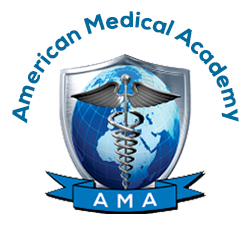 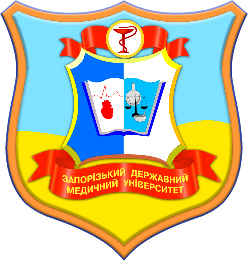 AMA-ZSMU MEDICAL CAMPUS IN POLANDInitial Application – MD Program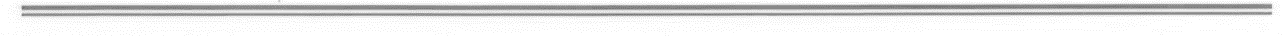 Name:	Date of Birth:Last	First	Middle	dd/mm/yearSex:	Male	Female	Marital Status: Single MarriedCitizenship:		Place of Birth: 	City/CountryPassport#:	Date Issued:	Place Issued: 	Home Address:Street Box/Apt.#	City	Country	Zip Code(	)	(	)Telephone Number	Mobile Number	Email AddressRelationship to applicant: 	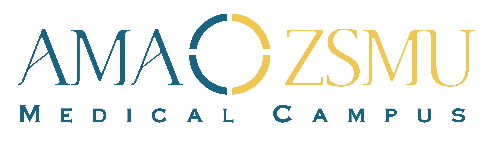 Educational Background: (if additional room is needed, please attach a separate sheet)You must attach an official copy of transcripts from all schools attended as well as your school leaving diploma or certificatePlease list all secondary schools you have attended:Please list all colleges and/or universities you have attended:Please list all languages you speak and your level of knowledge:General InformationAll applicants are required to provide a short CV, a copy of their passport, a copy of his/her academic transcripts, and why he/she wants to study Medicine (a short one-paragraph essay), for admission consideration. I certify that I have completed this application myself and without assistance; the information given in this application is complete and accurate. I understand that the American Medical Academy Inc., and AMA Poland z.o.o. reserves the right to verify all the information listed in the application. I understand that giving false or misleading information in the application will result in exclusion from the completion of the program.Signature of Applicant	DateMailing Address (if different):Street Box/Apt.#	City(	)CountryZip CodeTelephone NumberEmail AddressEmergency Contact Information:Name:LastFirstMiddleAddress:Street Box/Apt. #(	)City@CountryZip CodeTelephone NumberEmail AddressName of InstitutionYears AttendedDate of GraduationDiploma NumberDate Diploma IssuedType ofDegree/Diploma ReceivedName of InstitutionYears AttendedDegree/Diploma ReceivedLanguageDegree of Knowledge (Beginner, Intermediate, Advanced)